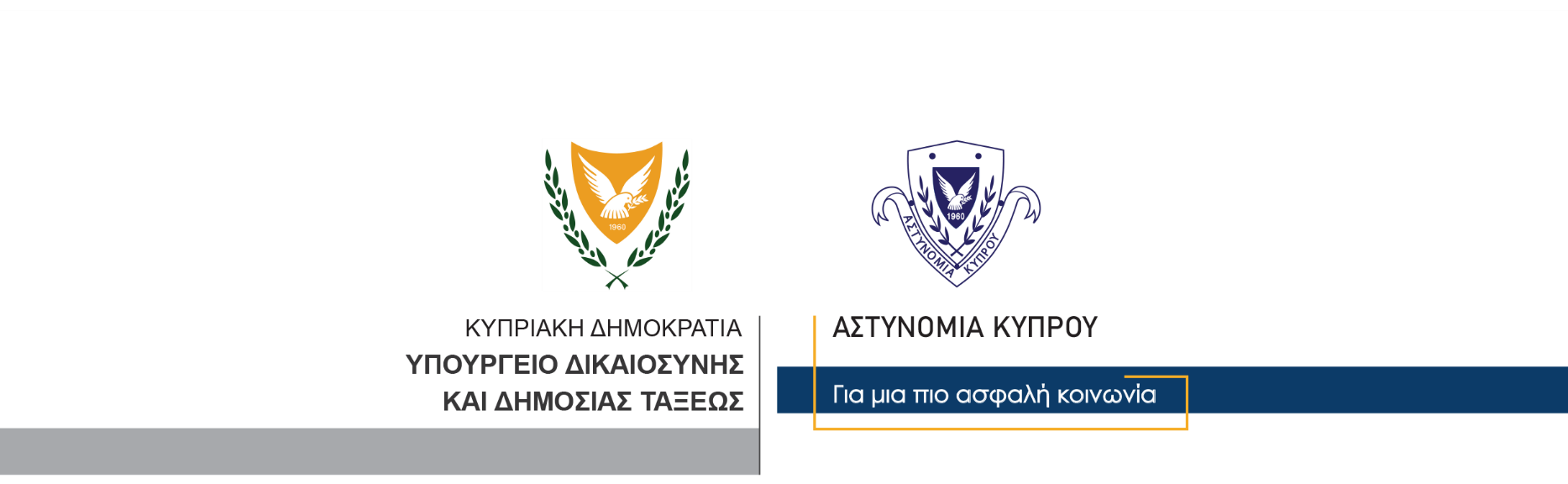 9 Ιανουαρίου, 2024  Δελτίο Τύπου 2Ποινές φυλάκισης οκτώ και πέντε χρόνων σε δύο πρόσωπα για κατοχή παιδικού πορνογραφικού υλικούΤο Κακουργιοδικείο Λάρνακας καταδίκασε σήμερα σε ποινές φυλάκισης οκτώ και πέντε χρόνων αντίστοιχα, δύο άντρες, αφού τους βρήκε ένοχους στην κατηγορία της κατοχής παιδικού πορνογραφικού υλικού. Οι δύο καταδικασθέντες είχαν συλληφθεί από την Αστυνομία στις 9 Μαρτίου, 2019, μετά από σχετική πληροφορία που λήφθηκε από την Europol. Το Αστυνομικό Δελτίο αρ. 5, ημερομηνίας 9 Μαρτίου, 2019 είναι σχετικό. 		    Κλάδος ΕπικοινωνίαςΥποδιεύθυνση Επικοινωνίας Δημοσίων Σχέσεων & Κοινωνικής Ευθύνης